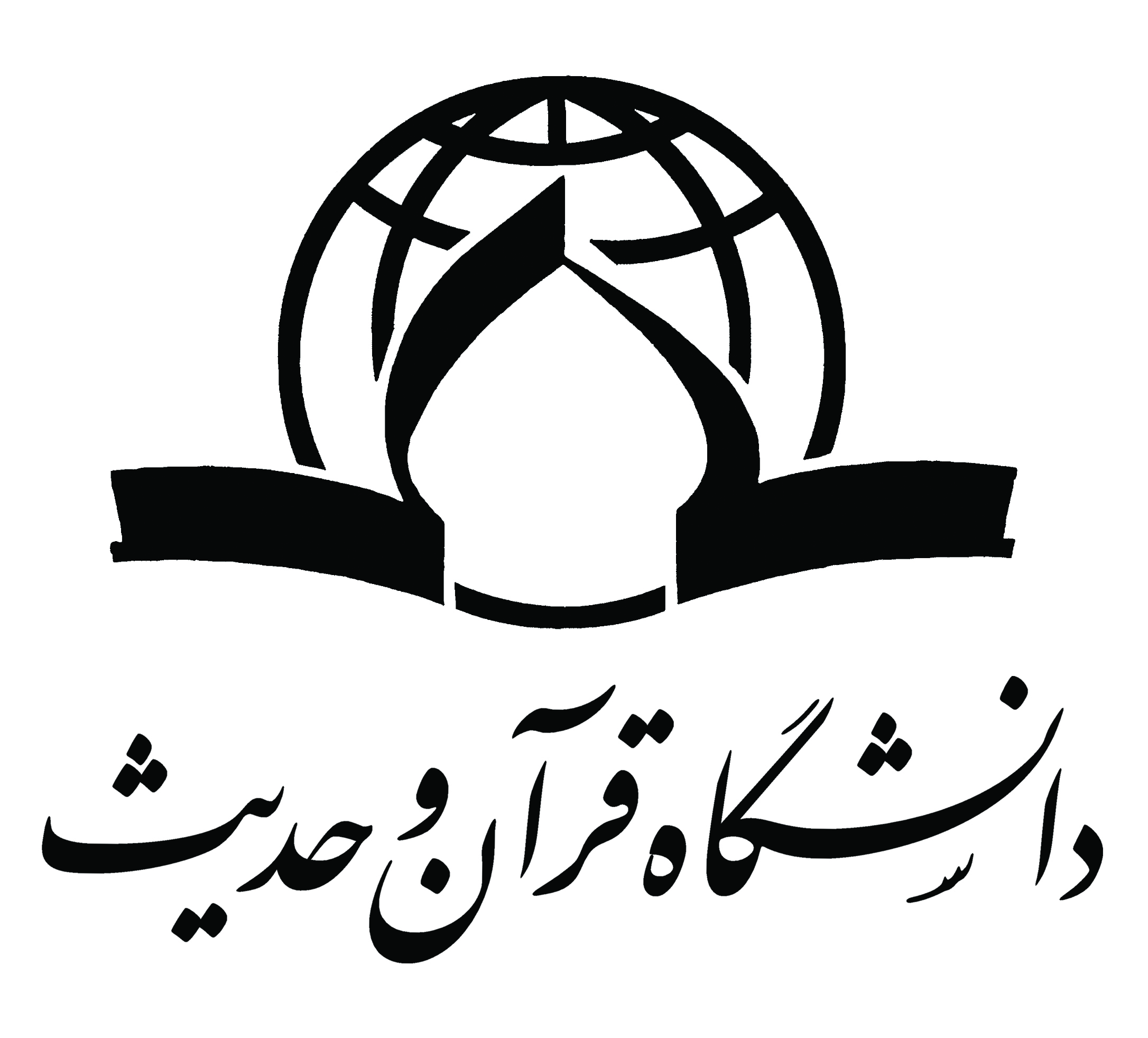 جامعة القرآن الكريم والحديث
أطروحة الماجستيرتخصص نهج البلاغهعنوان الرسالةنزهة الناظر و تنبیه الخاطرللمحدث الحُلوانی (مقدمة، ترجمة إلی الإنجلیزیة و شرح المفردات الغریبة)الأستاذ المشرفحجة الاسلام و المسلمین محمد شریف مهدویالأستاذ المساعدحجة الاسلام و المسلمین عبد الهادی مسعودیالإعدادحمیدرضا سالارکیاموعد المناقشةرمضان المبارک1431